МВД РоссииГЛАВНОЕ УПРАВЛЕНИЕ МВД РОССИИ ПО СВЕРДЛОВСКОЙ ОБЛАСТИМЕЖМУНИЦИПАЛЬНЫЙ ОТДЕЛ МВД РОССИИ «ЗАРЕЧНЫЙ»В период с 23.09.2019 по 30.09.2019 в дежурную часть МО МВД России       «Заречный» поступили следующие заявления и сообщения от граждан.В ДЧ МО МВД России «Заречный»  в 06 часов 05 минут поступило сообщение от ИДПС ГИБДД МО МВД России «Заречный» о том, что на 5 км а\д Мезенское – Заречный был выявлен гражданин управляющий т\с под управление гр.Н 2001 г.р., в действиях которого усматриваются признаки состава преступления предусмотренного ст. 264.1 УК РФ.              Возбужденно уголовное дело.В ДЧ МО МВД России «Заречный»  в 17 часов 00 минут поступило сообщение от ИДПС ГИБДД МО МВД России «Заречный» о том, что вблизи дома № 64 по ул. Коммунаров, г. Заречный был выявлен гражданин управляющий т\с под управление гр.З 1987 г.р., в действиях которого усматриваются признаки состава преступления предусмотренного ст. 264.1 УК РФ.Возбужденно уголовное дело.Телефоны дежурной части МО МВД России «Заречный»: 2-10-59, 
7-13-02. Также напоминаем Вам круглосуточный телефон доверия: 8 (343) 358-70-71 и 8 (343) 358-71-61, по которым Вы можете сообщить о преступлениях, свидетелями которых стали Вы, в том числе совершенных сотрудниками МО.МО МВД России «Заречный»  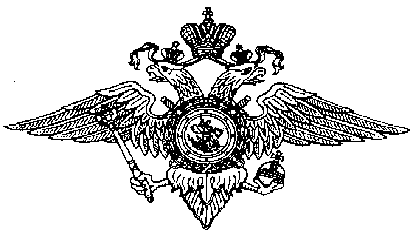 